Бюджетное дошкольное образовательное учреждение  города Омска « Детский сад комбинированного вида № 87»Конспект НОД по ФГОС изобразительной деятельности (аппликация)в средней группе детского сада  «Букет для мамы»Подготовила: воспитатель Пузырева Д.Н.Омск-2014г.«Букет для мамы»Виды детской деятельности: игровая, познавательная, коммуникативная, двигательная, продуктивная.Интеграция образовательных областей «Познание», «Коммуникация», «Социализация», «Чтение художественной литературы», «Здоровье»,  «Музыка», «Физическая культура», «Художественное творчество».Цель: Вызывать интерес к созданию красивого букета в сотворчестве с воспитателемЗадачи:1.Учить детей вырезать и склеивать из цветной бумаги детали для цветов  из полосок и квадратов.2.Формировать умение  аккуратно работать с ножницами и клеем.3. Развивать пространственное мышление, умение видеть красоту природы, композиционные умения – создавать из цветов букет.Оборудование и материалы:  разноцветные листы бумаги, клей, ножницы, кисточка, лоточки, образцы поделок в стиле «оригами», аудио запись фонограмм песен.Предварительная работа: рассматривание иллюстраций с нарисованными цветами, рассматривание живых цветов, развивающая игра «Собери букет», игра «Цветная мозаика»Ход организационной деятельности1.Воспитатель предлагает детям сесть на ковер.Воспитатель приносит в группу коробочку и показывает детям:К нам сейчас весна пришлаЧто-то всем нам принеслаРаз, два, три…Что в коробке посмотри (цветочки)Воспитатель показывает искусственные и живые цветы, вместе с детьми рассматривают какие они красивые, разноцветные, у них есть лепестки и серединка. Воспитатель объясняет что, если будет много цветов, то это называется букетом. Воспитатель: К какому празднику мы сейчас готовимся?Дети: 8 марта Воспитатель: А кого мы будем с вами поздравлять? Дети: МамочекВоспитатель: Мы с вами приготовим нашим мамам подарочки?Дети: Конечно Воспитатель: Сегодня мы изготовим нашим мамам аппликацию в стиле «оригами», которая называется «Букет для мамы». Посмотрите, пожалуйста, на образец нашего букета.  Мы букет для мамы покупать не станем. Приготовим сами – своими руками!Практическая работа.1. Напомнить о технике безопасности при работе с ножницами.2. Изготовление стебельков. Возьмите лист зеленой бумаги, сложенный «гармошкой» и разрежьте по линиям сгиба. У вас получится 3 полосочки. Это стебельки. Отложите их в сторону.3. Изготовление  цветов.Возьмите листы оранжевой и красной бумаги, и вырежьте по готовым трафаретам цветы. Отложите их в сторону.4.Изготовление упаковки для букета.Возьмите квадрат сиреневого цвета. Положите его углом вверх, так чтобы получился ромб. Затем соедините  горизонтальные углы друг с другом, так чтобы верхний угол остался свободным. Пройдите хорошо пальчиками и загладьте линии сгиба. Затем разверните два уголка обратно. Физкультминутка.На лугу растут цветы Небывалой красоты (потягивание – руки в стороны) К солнцу тянутся цветы С ними потянись и ты (потягивание – руки вверх) Ветер дует иногда, Только это не беда (машут вверху руками, изображая ветер)Наклоняются цветочки, (наклоны) Опускают лепесточки (присели) А потом опять встают (встали)И по-прежнему цветут (ручки вверх и покружились)4. Изготовление серединок для цветов и бантиков для упаковки.Возьмите листы желтого цвета, и вырежьте кружочки по готовым трафаретам. Отложите в сторону. Затем  возьмите бумагу синего цвета сложенную «гармошкой» и вырежьте полоски,  для изготовления бантика. Положите полоску синего цвета перед собой, и зафиксируйте ее пальчиком посередине. Возьмитесь рукой за правый конец и положите его на середину ,зажмите пальчиком. Тоже  проделайте с левым концом полоски. Получился бантик. Самостоятельная работа. (выполняется под тихую мелодию)Воспитатель: Еще раз посмотрите на образец. Приклейте сначала стебельки, затем цветочки и  серединки. После этого приклейте бантик.По окончании работы, дети моют руки и возвращаются на коврик.Подведение итоговВоспитатель: Для кого мы изготовили нашу аппликацию?Дети: для мамочек. Воспитатель:  Как она называется?Дети: Букет для мамыВоспитатель:  Вам работа понравилась?Дети: ДаВоспитатель: Трудно ли было выполнить эту работу? Дети: Нет, не трудноВоспитатель:  Все вы молодцы, очень старались. Когда будете дарить ваши букетики, обязательно скажите мамам добрые и ласковые слова, им будет очень приятно. Спасибо всем.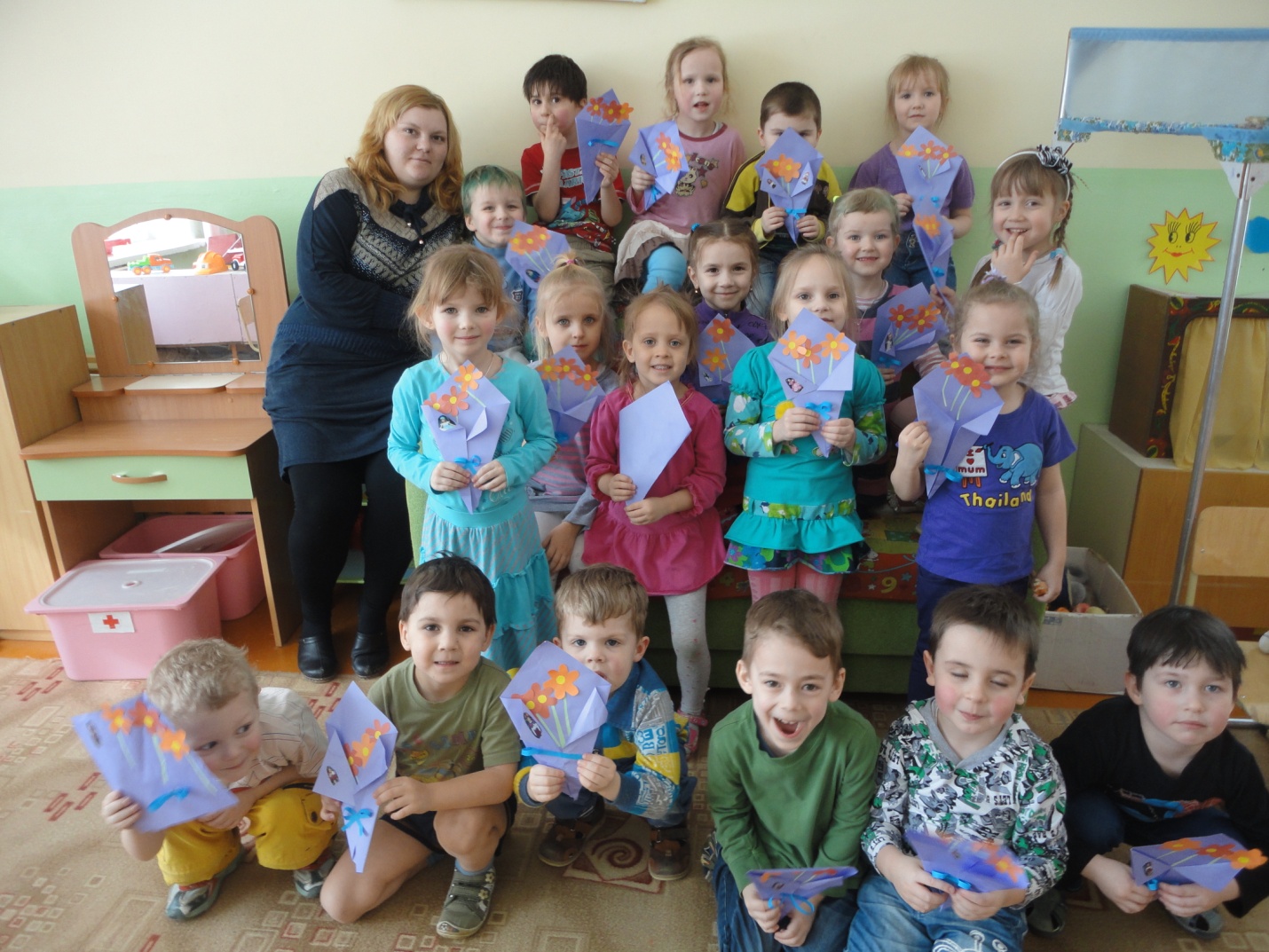 